                    Colegio Emilia Riquleme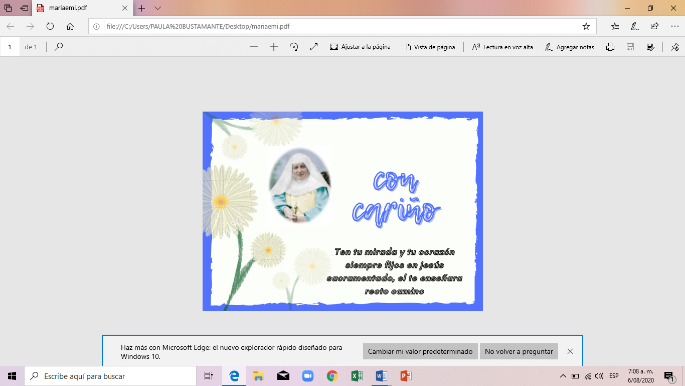                 Matemáticas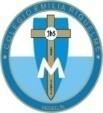                   Grado: 5Gracias por su apoyo. Un saludo enorme y Dios los guarde. Nuestra clase en el horario normal lunes a viernes de 07:00 a 08:00 am.(Los correos por si se presentan inquietudes).Correo: pbustamante@campus.com.coLas clases por zoom de esta semana serán Lunes, martes   y miércoles. los otros días  son para aclarar dudas por el chat del correo, whatsapp y realizar la actividad.Fecha 10 AGOSTO de 2020Saludo: TARJETA.Tema: Actividad de repaso.Esta actividad fue aplazada y se realizará el día lunes.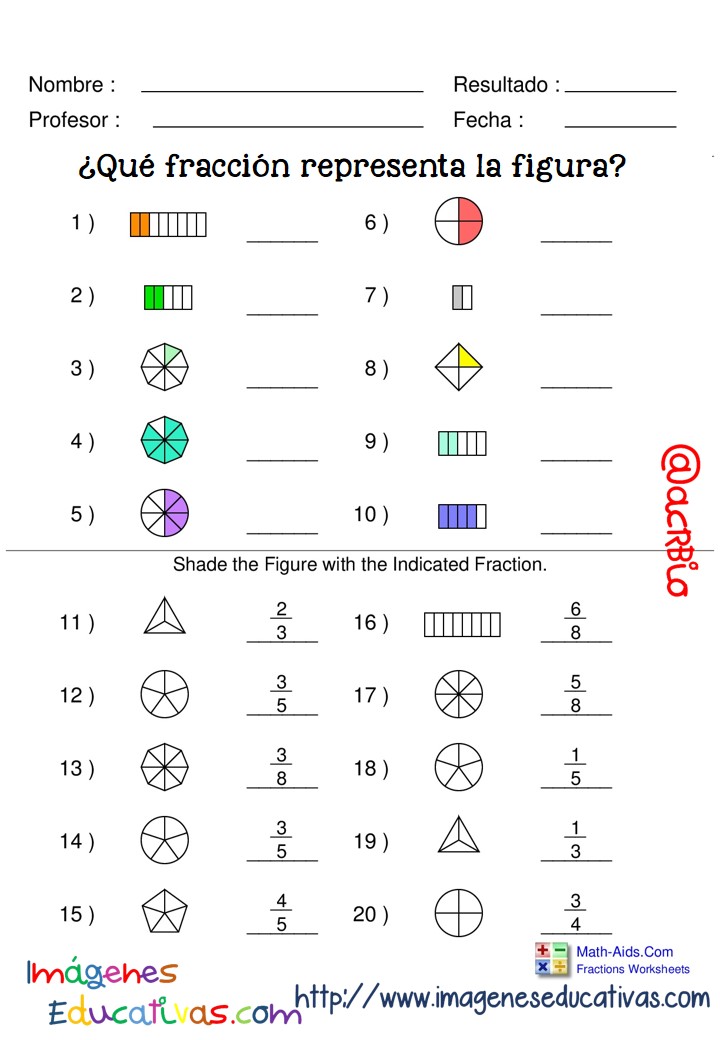 Fecha 11 AGOSTO de 2020Saludo: oración. Tema: cuerpos geométricos: volumen.Video:https://www.youtube.com/watch?v=L7rT-kSvgNYDesarrollar la pagina 176 y 177.Fecha 12 AGOSTO de 2020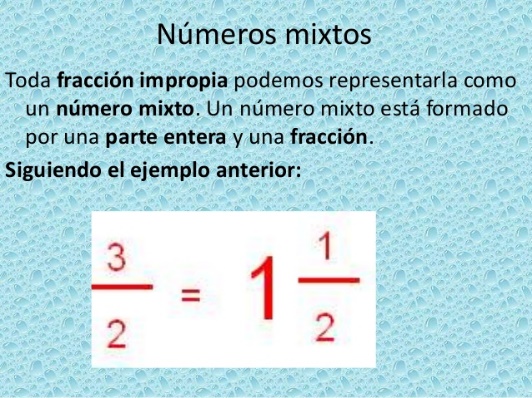 Saludo: canción.Tema: Números mixtos.https://www.youtube.com/watch?v=jjBDL-NTpyIDesarrollar la página 74 del libro.Fecha 13 AGOSTO de 2020Saludo: canción.Tema: conversión de número mixto.Desarrollar la página 74 del libro.si presenta alguna inquietud escribir al WhatsApp en el horario de la clase de 7:00 a 8:00 am.Fecha 14 AGOSTO de 2020Tema: REPASO EN LA PAGINA WEB DE FRACCIONES.https://la.ixl.com/math/1-grado/fracciones-simples-partes-de-un-todoRecuerda enviar las actividades de esta semana y las que tengas pendientes, al correo con grado, área, nombre y apellido.gracias.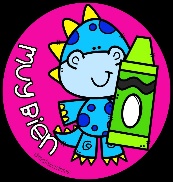 